There is an old adage, now the motto for Outward Bound programs in the U.S. that reads, “If you can’t get out of something, get more deeply into it.”  there is more than a little wisdom in that line, despite its rather glib sound. taken seriously, it is a paschal prescription, a challenge to die so that we might live.Christ illustrated what that means in his prayer in Gethsemane.  First he prayed that he might get out of it; “Father, let this cup pass from me.”  Then, when he couldn’t get out of it, he got deeply into it.  The result was the Resurrection.							      Many resurrections, for us, lie in imitating Christ in this.  For example, today there are many people who are very unhappy with their churches but, for all kinds of reasons, can never leave those churches.					                      If that  is the case, then the prescription is clear;  If you can’t get out of it, get more deeply into it.  Enter your church more deeply, see and experience the tensions, pettiness, divisions, and angers of this particular community, the basic and universal struggle of all people to come together around one table, to have one heart.         The struggle for one community is, singularly, the most difficult and demanding of all human endeavors, Your local church offers you the laboratory to work at the project.The struggle for one community is, singularly, the most difficult and demanding of all human endeavors.An excerpt from Father Ron Rolbaiser. OMI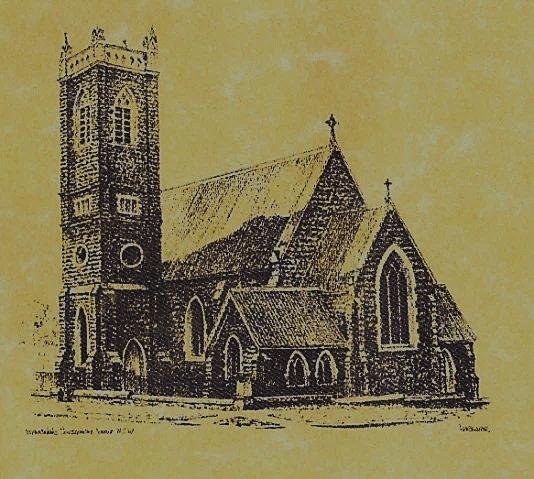 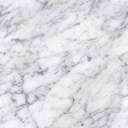 Feast DayWishing all our wonderful dads a Happy In m                                               The family is where we are formed as people.  Every family is a brick in the     building of society.   (Pope Francis)FR.SIJO AND FR. GEORGE EXTEND THERE BLESSINGS AND GOOD WISHES TO ALL FOR A HAPPY AND HOLY EASTER                                 ~PARISHNEWS~                                           Reminder to parishioners the weekly bulletin is available on our Web  page www.cg.org.au/tumut – please remember to log on for weekly roster reminders if in doubt.						        FEAST OF DIVINE MERCY  St. Clement’s Monastery Galong  will be celebrating this Feast on Sunday 8th April 2018.  Please collect a flyer from notice board in church foyer.								      SINCERE THANKS  again to organisers and supporters of the St. Pat’s day luncheon who have kindly donated the proceeds ($481.50)  to our parish.	     ~		~		~		~		~	     ~         He is  RISEN  just as he  said 			     MATTHEW  28 : 6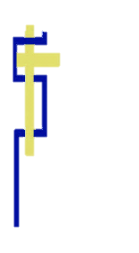 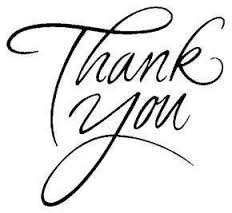 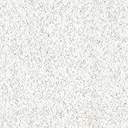                  ~ A PASCHAL PRESCRIPTION ~T  THIS WEEK     Saturday & Sunday  31st March & 1st April    T  THIS WEEK     Saturday & Sunday  31st March & 1st April    T  THIS WEEK     Saturday & Sunday  31st March & 1st April    T  THIS WEEK     Saturday & Sunday  31st March & 1st April    Ministry             Easter Vigil 6pm        Easter Sunday 10am        Easter Sunday 10amAcolyte               Peter Malone             Dave Shedden             Dave SheddenReader              To be advised               To be advised               To be advised  Commentator              To be advised              To be advised                  To be advised     Children’s Liturgy                    ----------              Caitlin Larter              Caitlin LarterMusicians          Patricia & Monica                Anna Quinn               Anna QuinnAltar ServersJude Moreno & Hunter Styles     Jessica & Emily Kelly     Jessica & Emily KellyChurch Care________________________LINEN              Marie AmbroseGroup 5:  Sandra, Maria & Margaret DeanGroup 5:  Sandra, Maria & Margaret DeanGroup 5:  Sandra, Maria & Margaret DeanNEXT WEEK    Saturday & Sunday  7th & 8th  April    NEXT WEEK    Saturday & Sunday  7th & 8th  April    NEXT WEEK    Saturday & Sunday  7th & 8th  April    NEXT WEEK    Saturday & Sunday  7th & 8th  April    MinistryVigil 6pmVigil 6pm10amAcolyte               Anita Mason               Anita Mason             Cath PurcellReader              Dobbie Family              Dobbie Family           Howard YoungCommentator              Dobbie Family              Dobbie Family             John PowerChildren’s Liturgy                    ----------                    ----------           Pat SpannagleMusicians          Maureen Norman          Maureen Norman        Patricia & Monica Altar Servers                New Servers                New ServersAnnabelle Sturgess & Genevieve Mason-ElliottChurch Care--------------------------------------- --------------------------------------- --------------------------------------- 